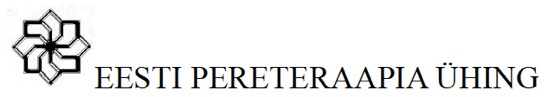 NimiIsikukoodEmailTelefoninumberEesti pereteraapia ühinguleAVALDUS							Kuupäev……/……../20…….Soovin välja astuda Eesti Pereteraapia Ühingust põhikirja punkti 2.5 alusel. Välja astudes loobun saamast kirju meiliaadressilt pereterapeudid@gmail.com. Kinnitan, et minul puuduvad nõuded ja kohustused ühingu ees.Lugupidamisega / allkirjastatud digitaalselt /Juhatus vaatab liikme avalduse läbi kuu aja jooksul peale digitaalselt allkirjastatud avalduse esitamist ühingu meiliaadressile pereterapeudid@gmail.com